                7 Σεπτεμβρίου 2022
Διεθνής Έκθεση ΘεσσαλονίκηςΠΡΟΓΡΑΜΜΑΣάββατο 10 Σεπτεμβρίου 2022Κυριακή 11 Σεπτεμβρίου 2022Δευτέρα 12 Σεπτεμβρίου 2022Τρίτη 13 Σεπτεμβρίου 2022Tετάρτη 14 Σεπτεμβρίου 2022Πέμπτη 15 Σεπτεμβρίου 202Παρασκευή 16 Σεπτεμβρίου 2022Σάββατο 17 Σεπτεμβρίου 2022Κυριακή 18 Σεπτεμβρίου 2022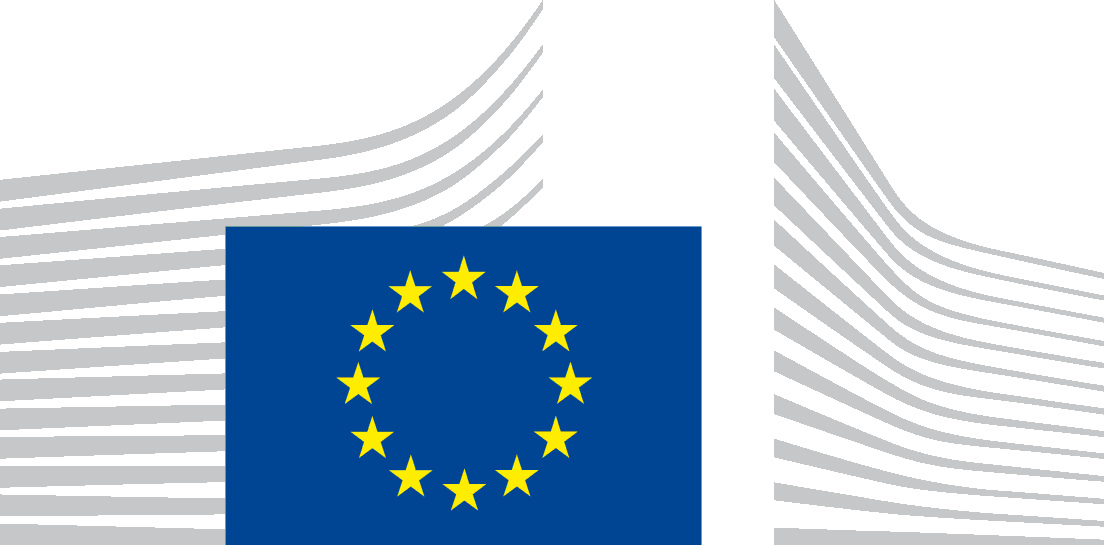 ΕΥΡΩΠΑΪΚΗ ΕΠΙΤΡΟΠΗΓΔ ΕΠΙΚΟΙΝΩΝΙΑΣ – Αντιπροσωπείες σε Κράτη ΜέληΑντιπροσωπεία στην Ελλάδα – Αθήνα13:00-14:00Εγκαίνια του Περιπτέρου της Αντιπροσωπείας της Ευρωπαϊκής Επιτροπής στην Ελλάδα (Περίπτερο 10)Παιδική Χορωδία του Ασύλου του Παιδιού 14:15-17:00Ευρωπαϊκό Έτος ΝεολαίαςΣυνεδριακό Κέντρο Νικόλαος ΓερμανόςΕκδήλωση: «Δεξιότητες του Σήμερα για το Αύριο»Διάλογος με νέους από Επαγγελματικά και Γενικά λύκεια, Ινστιτούτα Επαγγελματικής Κατάρτισης (ΙΕΚ), Σχολές, Δομές και Πανεπιστήμια Panel 1- Μαργαρίτης Σχοινάς, Αντιπρόεδρος της Ευρωπαϊκής Επιτροπής,  Αρμόδιος για την Προώθηση του Ευρωπαϊκού Τρόπου Ζωής μας- Νίκη Κεραμέως, Υπουργός Παιδείας και Θρησκευμάτων - Κυριάκος Πιερρακάκης, Υπουργός Ψηφιακής Διακυβέρνησης- Κωστής Χατζηδάκης, Υπουργός Εργασίας και Κοινωνικών Υποθέσεων Panel 2- Juhan Lepassaar, Εκτελεστικός Διευθυντής, Οργανισμός της Ευρωπαϊκής Ένωσης για την Κυβερνοασφάλεια (ENISA)- Juergen Siebel, Εκτελεστικός Διευθυντής, Ευρωπαϊκό Κέντρο για την Ανάπτυξη της Επαγγελματικής Κατάρτισης (Cedefop)- Σπύρος Πρωτοψάλτης, Διοικητής, Δημόσια Υπηρεσία Απασχόλησης- Barbara Kauffmann, Διευθύντρια, Ευρωπαϊκή Επιτροπή, Γενική Διεύθυνση ΑπασχόλησηςΕΣΠΑ 2021-27: Μοχλός ανάπτυξης δεξιοτήτων- Γιάννης Τσακίρης, Υφυπουργός Ανάπτυξης και ΕπενδύσεωνΤη συζήτηση συντονίζει η δημοσιογράφος Έλενα ΠαπαδημητρίουΚέρασμα με ορεκτικά και αναψυκτικάΠληροφορίες από σχετικούς φορείς θα παρέχονται στο Φουαγιέ καθ’ όλη την διάρκεια της εκδήλωσης:Erasmus+, Erasmus για Νέους Επιχειρηματίες, Ευρωπαϊκό Έτος Νεολαίας, Ευρωπαϊκό Κέντρο για την Ανάπτυξη της Επαγγελματικής Κατάρτισης (Cedefop), κέντρα Europe Direct, Οργανισμός της Ευρωπαϊκής Ένωσης για την Κυβερνοασφάλεια  (ENISA), Δημόσια Υπηρεσία Απασχόλησης (ΔΥΠΑ).11:00-13:00Δημόσια συζήτηση Περίπτερο 10«Προς μια πράσινη Οικονομία: Ενεργειακή απόδοση, περιβαλλοντική βιωσιμότητα και ο ρόλος του Ευρωπαϊκού Ταμείου Ανάκαμψης και Ανθεκτικότητας» (Ευρωπαϊκή Επιτροπή, Γενική Διεύθυνση Οικονομικών και Χρηματοδοτικών Υποθέσεων, DG ECFIN) Εισαγωγή: Νιόβη Ρίγκου, Επικεφαλής της Αντιπροσωπείας της Ευρωπαϊκής Επιτροπής στην ΕλλάδαPanel 1«Ενεργειακή απόδοση: ο ρόλος του Ταμείου Ανάκαμψης και Ανθεκτικότητας»- Νικόλαος Κοντινάκης, αναλυτής πολιτικών ενέργειας, Ευρωπαϊκή Επιτροπή, Γενική Διεύθυνση Ενέργειας - Βασίλης Νικήτας, αναλυτής οικονομικών πολιτικών, Ευρωπαϊκή Επιτροπή, Γενική Διεύθυνση Οικονομικών και Χρηματοδοτικών Υποθέσεων - Νίκος Μαντζούφας Διοικητής της Ειδικής Υπηρεσίας Συντονισμού του Ταμείου Ανάκαμψης, Υπουργείο Οικονομικών Διάλειμμα – καφέςPanel 2«Περιβαλλοντική βιωσιμότητα και κοινωνικές πτυχές της πράσινης μετάβασης»- Αθανάσιος Σαββάκης, Πρόεδρος του Συνδέσμου Βιομηχανιών Ελλάδος- Χρήστος Γκόφας, Εμπειρογνώμονας, Ευρωπαϊκή Επιτροπή, Γενική Διεύθυνση Οικονομικών και Χρηματοδοτικών Υποθέσεων - Ειρήνη Βλαχάκη, Αναλύτρια κοινωνικών πολιτικών, Ευρωπαϊκή Επιτροπή, Γενική Διεύθυνση Οικονομικών και Χρηματοδοτικών Υποθέσεων Τη συζήτηση συντονίζει η δημοσιογράφος Πόπη ΑστεριάδουΕλαφρύ γεύμα 19:00-20:00Ταξιδεύοντας στην Ευρώπη: πληροφορίες και εμπειρίεςΕυρωπαϊκό Έτος Νεολαίας, DiscoverEUΠερίπτερο 10Θάνος Σαντοριναίος, Ambassador Discover EU  18:00-19:00Ευρωπαϊκό Έτος Νεολαίας:  Δώσε φωνή στο όραμά σου. Περιέγραψε την Ευρώπη στην οποία θέλεις να ζήσεις και κέρδισε δώρα18:00-19:00Πράσινος Τροχός της Γνώσης:  Δοκίμασε τις γνώσεις σου στην κυκλική και πράσινη οικονομία και κέρδισε δώρα19:00-20:00Κυβερνοασφάλεια για Μικρομεσαίες ΕπιχειρήσειςΠερίπτερο 10Workshop του Οργανισμού της Ευρωπαϊκής Ένωσης για την Κυβερνοασφάλεια (ENISA)Συντονίστριες και ομιλήτριες:-Άννα Σαρρή, Υπεύθυνη Κυβερνοασφάλειας, ENISA -Γεωργία Μπαφούτσου, Υπεύθυνη Κυβερνοασφάλειας, ENISAΟμιλητές:-Εμμανουήλ Βλαχογιάννης, Α’ Αντιπρόεδρος, Εμπορικό και Βιομηχανικό Επιμελητήριο Θεσσαλονίκης-Δρ Μαρία Μποζούδη, Senior Advisor, Σύνδεσμος Επιχειρήσεων και Βιομηχανιών (ΣΕΒ)-Σάββας Τορτοπίδης, Διευθυντής Ψηφιακού Μετασχηματισμού (Chief Digital Officer), ΔΙΑΜΑΝΤΗΣ ΜΑΣΟΥΤΗΣ ΑΕ (προς επικύρωση)Συμβουλές, κατευθυντήριες γραμμές και εύχρηστα εργαλεία με στόχο την αύξηση της ασφάλειας στον κυβερνοχώρο για μικρούς και μεσαίους οργανισμούς.18:00-19:00Ευρωπαϊκό Έτος Νεολαίας:  Δώσε φωνή στο όραμά σου. Περιέγραψε την Ευρώπη στην οποία θέλεις να ζήσεις και κέρδισε δώρα18:00-19:00Πράσινος Τροχός της Γνώσης: Δοκίμασε τις γνώσεις σου στην κυκλική και πράσινη οικονομία και κέρδισε δώρα20:00-21:00Κυκλική ΟικονομίαΠερίπτερο 10Workshop της POP MACHINAEurope Direct ΘεσσαλονίκηςΠαρουσίαση του σχετικού ευρωπαϊκού έργου19:00-20:00Ευρωπαϊκό Έτος Νεολαίας:  Δώσε φωνή στο όραμά σου. Περιέγραψε την Ευρώπη στην οποία θέλεις να ζήσεις και κέρδισε δώρα19:00-20:00Πράσινος Τροχός της Γνώσης: Δοκίμασε τις γνώσεις σου στην κυκλική και πράσινη οικονομία και κέρδισε δώρα19:00-20:00SOTEU: Η ομιλία της Προέδρου της Ευρωπαϊκής Επιτροπής Ursula von der Leyen για την Κατάσταση της Ένωσης 2022.Οι Πολίτες συζητούν για τα κρίσιμα θέματα της ΕυρώπηςΠερίπτερο 10Europe Direct Κεντρικής Μακεδονίας και Έδρα Jean Monnet Ευρωπαϊκού Συνταγματικού Δικαίου και Πολιτισμού ΑΠΘ-Νίκος Μαραντζίδης, Καθηγητής πολιτικής επιστήμης στο Πανεπιστήμιο Μακεδονίας-Λίνα Παπαδοπούλου, Αναπληρώτρια Καθηγήτρια Συνταγματικού Δικαίου στη Νομική Σχολή του ΑΠΘ, κάτοχος Έδρας Jean Monnet «Ευρωπαϊκού Συνταγματικού Δικαίου και Πολιτισμού»Τη συζήτηση συντονίζει ο δημοσιογράφος Άγγελος Αγγελίδης18:00-19:00Ευρωπαϊκό Έτος Νεολαίας:  Δώσε φωνή στο όραμά σου. Περιέγραψε την Ευρώπη στην οποία θέλεις να ζήσεις και κέρδισε δώρα18:00-19:00Πράσινος Τροχός της Γνώσης: Δοκίμασε τις γνώσεις σου στην κυκλική και πράσινη οικονομία και κέρδισε δώρα19:00-20:00Κυκλική χειροτεχνία με παιδιά Περίπτερο 10Φτιάχνουμε κατασκευές με ανακυκλώσιμα υλικάΕικαστικοί των Κέντρων Δημιουργικής Απασχόλησης για Παιδιά (ΚΔΑΠ) της Κοινωφελούς Επιχείρησης Δήμου Θεσσαλονίκης (ΚΕΔΗΘ)18:00-19:00Ευρωπαϊκό Έτος Νεολαίας:  Δώσε φωνή στο όραμά σου. Περιέγραψε την Ευρώπη στην οποία θέλεις να ζήσεις και κέρδισε δώρα18:00-19:00Πράσινος Τροχός της Γνώσης: Δοκίμασε τις γνώσεις σου στην κυκλική και πράσινη οικονομία και κέρδισε δώρα19:00-20:00"Digi - Puzz": Ψηφιακές Δεξιότητες και Κυκλική ΟικονομίαΠερίπτερο 10InfinityGreece ΚΟΙΝΣΕΠ  Europe Direct ΘεσσαλονίκηςΨηφιακό παιχνίδι και έρευνα μέσω ερωτήσεων για την κυκλική οικονομία20:00-21:00 Συζήτηση για την κλιματική αλλαγή με τους «Πρέσβεις για το Κλίμα» (Climate Αmbassadors)-Φώτιος Κοτζακιουλάφης Πρεσβευτής για το κλίμα18:00-19:00Ευρωπαϊκό Έτος Νεολαίας:  Δώσε φωνή στο όραμά σου. Περιέγραψε την Ευρώπη στην οποία θέλεις να ζήσεις και κέρδισε δώρα18:00-19:00Πράσινος Τροχός της Γνώσης: Δοκίμασε τις γνώσεις σου στην κυκλική και πράσινη οικονομία και κέρδισε δώρα13:30-14:30Οι νέοι εκφράζουν τις απόψεις τους για την επαγγελματική εκπαίδευση και κατάρτισηΠερίπτερο 10Ευρωπαϊκό Κέντρο για την Ανάπτυξη της Επαγγελματικής Κατάρτισης (Cedefop)Βιντεοσκόπηση δηλώσεων νέων σπουδαστών για την σχετική εμπειρία τους18:00-19:00«Κυκλική Οικονομία»Workshop: Ξαναθυμόμαστε τα εργόχειρα των γιαγιάδων μας κατασκευάζοντας χαλάκια από παλιά και χρησιμοποιημένα υφάσματα  Περίπτερο 10Vresftera MAKE, Europe Direct Θεσσαλονίκης19:00-20:00Ευρωπαϊκή RAP: THE BASEMENT DANCE SPOTΟι Breakdancers για το Ευρωπαϊκό Έτος ΝεολαίαςEurope Direct Θεσσαλονίκης12:00-13:00Ευρωπαϊκό Έτος Νεολαίας:  Δώσε φωνή στο όραμά σου. Περιέγραψε την Ευρώπη στην οποία θέλεις να ζήσεις και κέρδισε δώρα12:00-13:00Πράσινος Τροχός της Γνώσης: Δοκίμασε τις γνώσεις σου στην κυκλική και πράσινη οικονομία και κέρδισε δώρα19:00-20:00Πράσινος Τροχός της Γνώσης: Δοκίμασε τις γνώσεις σου στην κυκλική και πράσινη οικονομία και κέρδισε δώρα19:00-20:00Ευρωπαϊκό Έτος Νεολαίας:  Δώσε φωνή στο όραμά σου. Περιέγραψε την Ευρώπη στην οποία θέλεις να ζήσεις και κέρδισε δώρα20:00-21:00Κλείσιμο της ΔΕΘ